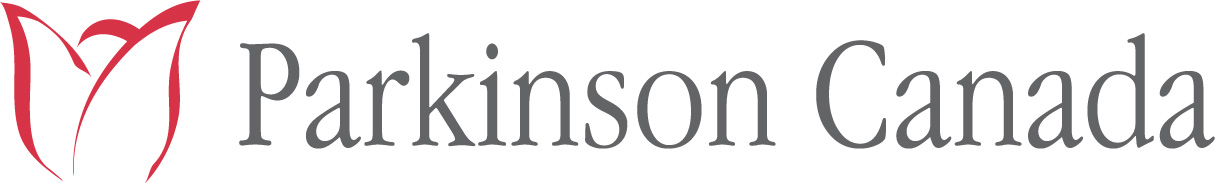 Parkinson’s Fact SheetAbout Parkinson’s diseaseParkinson’s is a chronic degenerative neurological disease caused by a loss of dopamine producing cells in the brain. Currently there is no cure for Parkinson’s disease.Most common symptoms are: tremor (shaking); slowness in movements, muscle stiffness and problems with balance.Other symptoms may also occur such as fatigue, difficulties with speech, writing, sleep disorders, loss of sense of smell, depression and cognitive changes. Parkinson’s will worsen over time; each person with Parkinson’s is unique and may experience different symptoms.Most people manage their symptoms through medication and lifestyle changes.Other interventions such as exercise programs and speech therapy can also help.A single cause for Parkinson’s has not been identified. Researchers are studying many theories such as the role of genetics and environmental exposure.About Parkinson’s disease in CanadaMore than 100,000 Canadians have Parkinson’s disease.More than 25 people each day are diagnosed with Parkinson’s disease.Those diagnosed with Parkinson’s under the age of 40 are referred to as “Young Onset.” The average age of diagnosis is 60 years.The majority of those diagnosed are over the age of 65.Direct costs for Parkinson’s disease (hospital and physician care and drugs) total $86.8 million.Parkinson CanadaParkinson Canada is the voice of Canadians living with Parkinson’s, since 1965. We guide the way for people affected by Parkinson’s in three key areas: research, advocacy and support services, including education. Parkinson Canada provides a toll-free Information and Referral line in both English and French. Representatives have the knowledge, specialization and discretion to address each person’s unique circumstances and concerns in a confidential manner.Individuals who contact us gain a better understanding to help them live well with this complex, chronic brain disease.Call 1-800-565-3000 or visit www.parkinson.ca to donate, learn and connect to services near you. Updated March 2017